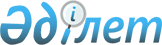 Об утверждении Плана по управлению пастбищами и их использованию по Панфиловскому району на 2023-2024 годыРешение Панфиловского районного маслихата области Жетісу от 25 декабря 2023 года № 8-14-69
      В соответствии с подпунктом 13) пункта 1 статьи и 6 Закона Республики Казахстан от 23 января 2001 года "О местном государственном управлении и самоуправлении в Республики Казахстан", пунктом 1) статьи 8 Закона Республики Казахстан от 20 февраля 2017 года "О пастбищах", Панфиловский районный маслихат РЕШИЛ:
      1. Утвердить План по управлению пастбищами и их использованию по Панфиловскому району на 2023-2024 годы согласно приложению к настоящему решению.
      2. Контроль за исполнением настоящего решения возложить на заместителя акима района Керимбекова Т.
      3. Настоящее решение вводится в действие по истечении десяти календарных дней после дня первого официального опубликования. План по управлению пастбищами и их использованию по Панфиловкому району на 2023-2024 годы
      Настоящий План по управлению пастбищами и их использованию по Панфиловскому району на 2023-2024 годы (далее-План) разработан в соответствии с Законами Республики Казахстан от 20 февраля 2020 года "О пастбищах", от 23 января 2001 года "О местном государственном управлении и самоуправлении в Республике Казахстан", приказом Заместителя Премьер-Министра Республики Казахстан – Министра сельского хозяйства Республики Казахстан от 24 апреля 2017 года №173 "Обутверждении Правил рационального использования пастбищ"(зарегистрирован в Министерстве юстиции Республики Казахстан 28 апреля 2017 года №15090 ), приказом Министра сельского хозяйства Республики Казахстан от 14 апреля 2015 года № 3-3/332 "Об утверждении предельно допустимой нормы нагрузки на общую площадь пастбищ" (зарегистрирован в Министерстве юстиции Республики Казахстан 15 мая 2015 года №11064).
      План принимается в целях рационального использования пастбищ, устойчивого обеспечения потребности в кормах и предотвращения процессов деградации пастбищ.
      План содержит:
      Приложение 2 к Плану по управлению пастбищами и их использованию по Панфиловскому району на 2023-2024 годы График по использованию пастбищ, устанавливающий сезонные маршруты выпаса и выпаса сельскохозяйственных животных.
      Приложение 3 к Плану по управлению пастбищами и их использованию по Панфиловскому району на 2023-2024 годы Схема (карта) расположения пастбищ на территории административно-территориальной единицы в разрезе категорий земель, собственников земельных участков и землепользователей на основании правоустанавливающих документов.
      Приложение 4 к Плану по управлению пастбищами и их использованию по Панфиловскому району на 2023-2024 годы Приемлемые схемы пастбищеоборотов (имеется карта). 
      Приложение 5 к Плану по управлению пастбищами и их использованию по Панфиловскому району на 2023-2024 годы Карта с обозначением внешних и внутренних границ и площадей пастбищ, в том числе сезонных, объектов пастбищной инфраструктуры (имеется карта).
      Приложение 6 к Плану по управлению пастбищами и их использованию по Панфиловскому району на 2023-2024 годы Схема (карта) доступа пастбищепользователей к водоисточникам (озерам,рекам,прудам оросительным или обводнительным канала, трубчатым или шахтным колодцам), составлена согласно норме потребления воды (имеется карта).
      Приложение 7 к Плану по управлению пастбищами и их использованию по Панфиловскому району на 2023-2024 годы Календарный график по использованию пастбищ, определяюшие сезонные маршруты выпаса и отгона сельскозяйственных животных.
      План принят с учетам сведений о состоянии геобатанического обследования пастбищ, сведений о ветеринарно- санитарных обьектах, данных о численности поголовья сельскохояйственных животных с указанием их владельцев – пастбище пользователей, физических и (или) юридических лиц, данных о количестве гуртов, отар, табунов сельское хозяйственных животных.
      По администативно – территориальному делению в Панфиловском районе имеются 13 сельских, 1 городкой округов, 42 сельских населенных пунктов.
      Общая площадь территории Панфиловского района 1058252 га, из них пастбищные земли -570 633 га, орошаемые земли -44 122 га .
      По категориям земли подразделяются на:
      Земли сельскозяйственного назначения – 639731 га;
      Земли населенных пунктов – 70 000 га 
      Земли промышленности, транспорта, связи, для нужд космической деятельности, обороны, национальной безопасности и иного несельско хозяйственного назначения -38021 га;
      Земли водного фонда -342га;
      Земли запаса-389108га;
      Климат района резко континентальный, зима сравнительно холодная, лето жаркое и засушливое. Среднегодовая температура воздуха в январе -22; -40°С , в июле +15; +30° С. Средний размер осодков составляет – 49 мм, а годовой – 199мм.
      Растителный покров района разнообразный, включает примерно 120 видов. Самые распространенные из них злаковые, бобовые и разнотравье.
      В районе действуют 14 ветеринарных пунктов, 17 пунктов для искусственного осеменения, 14 скотомогильников и 19 сибирско-язвенные захоронения. 
      В настоящее время в Панфиловском районе насчитывается крупного роготого скота 89304 голов, мелкого рогатого скота 284247 голов, лошадей 21503 голов, 130 голов свиней и 91491 птиц.
      Примечение:
      Расшифровка аббревиатуры:
      С-показатель Цельсия;
      га-гектар;
      мм- миллиметр.
      Календарный график по использованию пастбищ, устанавливающий сезонные маршруты выпаса и передвижения сельскохозяйственных животных. График по использованию пастбищ, устанавливающий сезонные маршруты выпаса и выпаса сельскохозяйственных животных по Панфиловскому району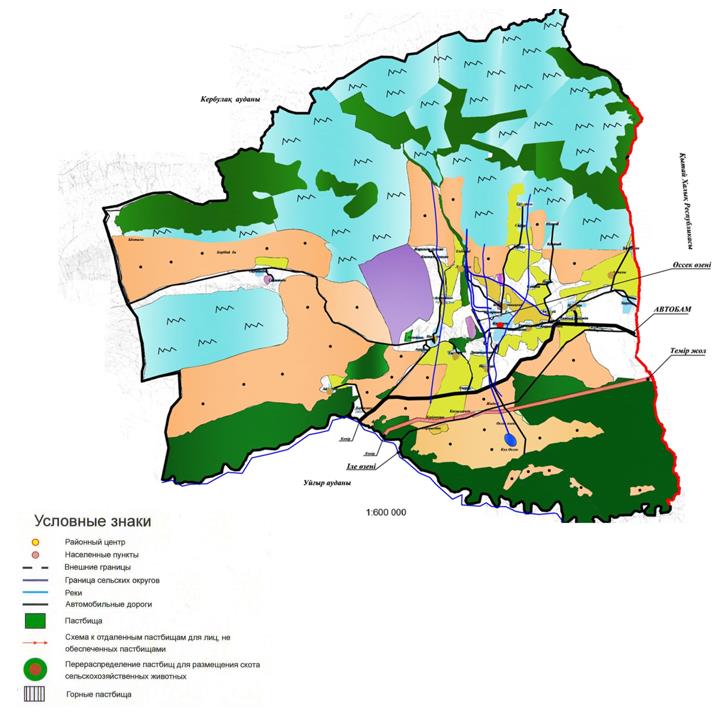  Схема расположения пастбищ на территории Панфиловского района в разрезе категорий земель, собственников земельных участков и землепользователей на основании правоустанавливающих документов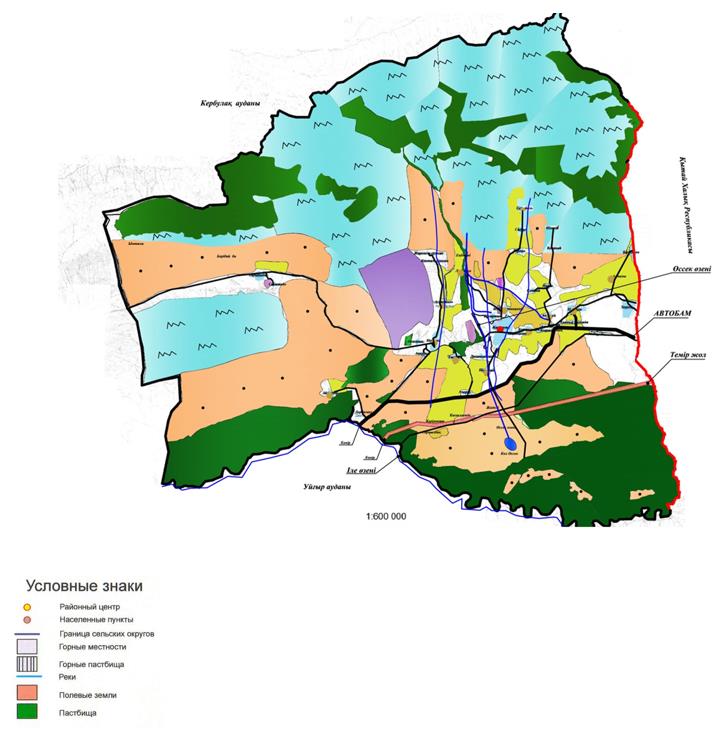  Приемлемые схемы пастбищеоборотов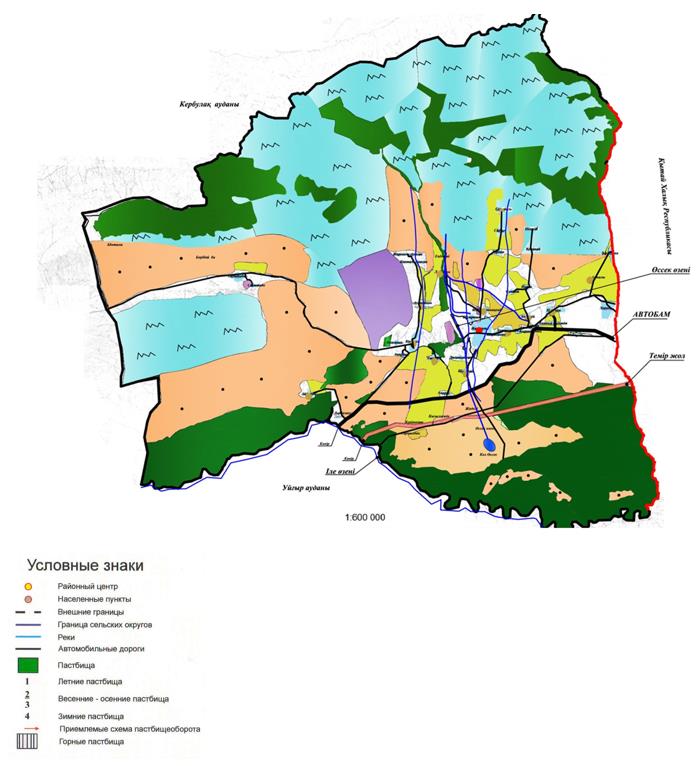  Карта с обозначением внешних и внутренних границ и площадей пастбищ, в том числе сезонных, объектов пастбищной инфраструктуры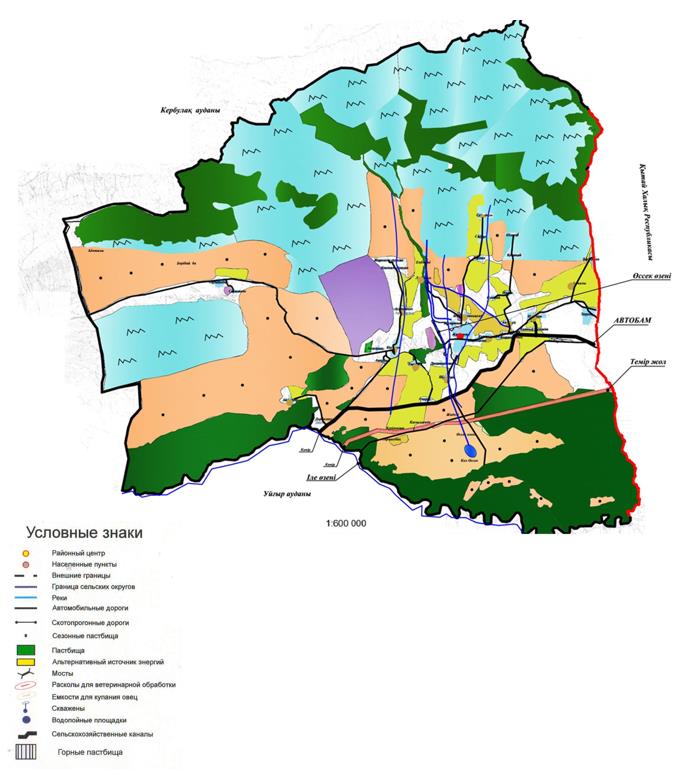  Схема доступа пастбищепользователей к водоисточникам (озерам, рекам, прудам, копаням, оросительным или обводительным каналам, трубчатых или шахтным) составленную согласно норме потребления воды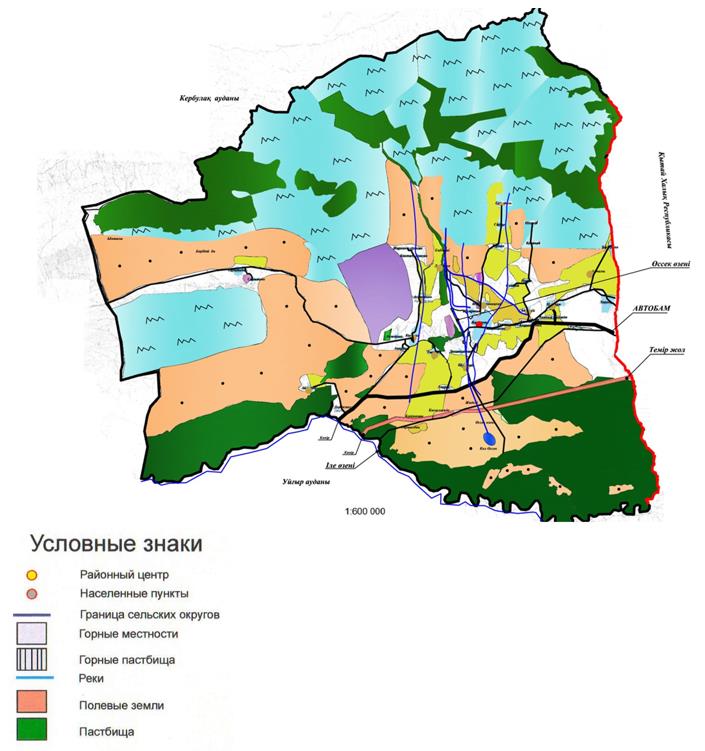  Календарный график по использованию пастбищ, определяюшие сезонные маршруты выпаса и отгона сельскозяйственных животных
					© 2012. РГП на ПХВ «Институт законодательства и правовой информации Республики Казахстан» Министерства юстиции Республики Казахстан
				
      Председатель районного маслихата 

Е. Шокпаров
Приложение 1 к решению Панфиловского районного маслихата от 25 декабря 2023 года № 8-14-69
Март, Апрель
Май, июнь, июль, августь, сентябрь
Октябрь, ноябрь
Использование отгонных пастбищ расположенных близ населенных пунктов
Использование отгонных пастбищ расположенных от даленных районах
Использование отгонных пастбищ расположенных близ населенных пунктовПриложение 2 к решению маслихата Панфиловского районного № 8-14-69 от 25 декабря 2023 года "Об утверждении Плана управлению пастбищами и использованию по Панфиловскому району на 2023 - 2024 годы"Приложение 3 к решению маслихата Панфиловского районного № 8-14-69 от 25 декабря 2023 года "Об утверждении Плана управлению пастбищами и использованию по Панфиловскому району на 2023 - 2024 годы"Приложение 4 к решению маслихата Панфиловского районного № 8-14-69 от 25 декабря 2023 года "Об утверждении Плана управлению пастбищами и использованию по Панфиловскому району на 2023 - 2024 годы"Приложение 5 к решению маслихата Панфиловского районного № 8-14-69 от 25 декабря 2023 года "Об утверждении Плана управлению пастбищами и использованию по Панфиловскому району на 2023 - 2024 годы"Приложение 6 к решению маслихата Панфиловского районного № 8-14-69 от 25 декабря 2023 года "Об утверждении Плана управлению пастбищами и использованию по Панфиловскому району на 2023 - 2024 годы"Приложение 7 к решению маслихата Панфиловского районного № 8-14-69 от 25 декабря 2023 года "Об утверждении Плана управлению пастбищами и использованию по Панфиловскому району на 2023 - 2024 годы"
№
Наименование
Период отгона животных на отделенные пастбища
Период отгона животных с отдаленных пастбищ
Примечение
1
Айдарлинский сельский округ
Первая половина апреля
Вторая декада октября
2
Бирликский сельский округ
Первая половина апреля
Вторая декада октября
3
Баскунчиский сельский округ
Первая половина апреля
Вторая декада октября
4
Коктальский сельский округ
Первая половина апреля
Вторая декада октября
5
Конуроленский сельский округ
Первая половина апреля
Вторая декада октября
6
Улкенагашский сельский округ
Первая половина апреля
Вторая декада октября
7
Улкеншыганский сельский округ
Первая половина апреля
Вторая декада октября
8
Пенжимский сельский округ
Первая половина апреля
Вторая декада октября
9
Талдынский сельский округ
Первая половина апреля
Вторая декада октября
10
Сарбелский сельский округ
Первая половина апреля
Вторая декада октября
11
Ушаралский сельский округ
Первая половина апреля
Вторая декада октября
12
Чолакайский сельский округ
Первая половина апреля
Вторая декада октября
13
Жаркентский городской округ
Первая половина апреля
Вторая декада октября
14
Жаскентский сельский округ
Первая половина апреля
Вторая декада октября